ぱあとなあ熊本　６月研修会のお知らせ日　　時：２０１８年６月３０日　土曜日　　１３：００～１６：３０場　　所：　九州ルーテル学院大学　　エカード会館2階　　　　　　　　熊本市中央区黒髪3-12-16講　　師：　田　村　禎　　会　員　　　　　区出水2-7-1本市中央区出水2-7-1熊本市中央区出水2-7-内　　容：　受　付　１２：３０～１、「意思決定支援に基づく権利擁護実践研修～成年後見制度活用のための２つのツールを使って～」（日本社会福祉士会復命研修）　　　　　※途中グループワーク、休憩をはさみます。１３：００～１６：３０２、会員後見事務相談会　　　　　　　　　１６：３０～１７：００研修単位：研修単位　生涯研修制度独自の研修3時間　※新生涯研修制度では、生涯研修度独自の研修・実績の「社会福祉士会が行う研修で認定社会福祉士制度の認証を受けていない研修の参加」として15時間で1単位となります。申込方法：ＦＡＸ またはメールで事務局へ送信　　　　　  FAX ：０９６－２８５－７７６２　　メール：kumacsw@lime.plala.or.jp（※件名に「ぱあとなあ研修」と入力のうえ、参加申込書を添付して送信してください）申込締切：２０１８年６月２２日（金曜日）参加申込書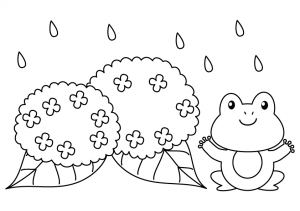 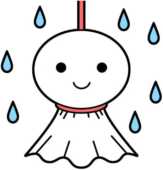 氏　名会員番号連絡先ブロック